Пробный экзамен  9 классВариант 1Модуль 1: «Алгебра»Найди значение выражения  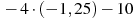 Ответ:___________________Какая точка соответствует числу .?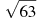 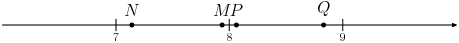   1) М                  2) N                 3) P                4) QРешите неравенство   .          Ответ:______________Расположите в порядке возрастания числа: , 8, .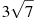 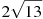      1) 8; ;      2) 8; ;        3) ; 8;      4) ; ;  8.Решите уравнение .Ответ: _____________________Упростите выражение , найдите его значение при х =0,5. В ответ запишите полученное числоОтвет.___________________7.	Установите соответствие между графиками функций и формулами, которые их задают.А)	Б) В) 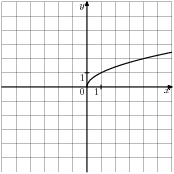 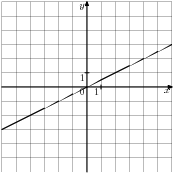 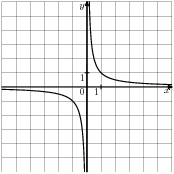 у = 2х			2) у = 1/х			3) у =√х Ответ: Часть 2Постройте график функции . При каких значениях аргумента  выполняется неравенство ?Модуль 2: «Геометрия»1.	 Какие из следующих утверждений верны?1) Если угол равен , то вертикальный с ним угол равен .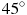 2) Любые две прямые имеют ровно одну общую точку.3) Через любые три точки проходит ровно одна прямая.4) Если расстояние от точки до прямой меньше 1, то и длина любой наклонной, проведенной из данной точки к прямой, меньше 1.Ответ_____________________2.	В прямоугольнике одна сторона равна 6, а диагональ равна 10. Найдите площадь прямоугольника. Ответ:_______________3.	Сумма трех углов выпуклого четырехугольника равна 3000. Найдите четвертый угол. Ответ дайте в градусах.Ответ:___________________Модуль 3: «Реальная математика»3. Какая сумма (в рублях) будет проставлена в кассовом чеке, если стоимость товара 520 р., и покупатель оплачивает его по дисконтной карте с 5%-ной скидкой? Ответ:________________АБВИз двух городов одновременно навстречу друг другу выехали легковой автомобиль и грузовик. На рисунке изображены графики движения этих машин. (По горизонтальной оси откладывается время, прошедшее с начала движения, в часах; по вертикальной – пройденное расстояние, в км.). Сколько километров было между легковым автомобилем и грузовиком через один час после начала движения, если расстояние между городами 370 км?Ответ: ____________2.На диаграмме показано распределения земель Приволжского Федерального округа по категориям. Определите по диаграмме, земли какой категории занимают более 50% площади округа.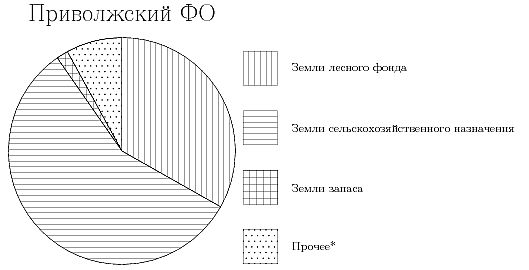 1)Земли лесного фонда                                                      3)Земли запаса2)Земли сельскохозяйственного фонда                           4)прочее